Nursery Children – Have a sound talk tea party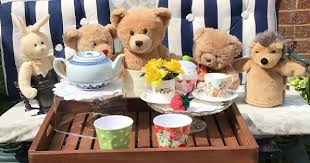 Adult, pretend a toy is whispering in your ear in ‘sound talk’, for example whisper  “What would teddy like to eat?”The toy speaks into the adult’s ear and the adult repeats ‘ch- ee-se’.The child blends the sounds and says the word, ‘cheese’. h-a-m b-u-nm-i-l-k a-pp-le j-a-m p-l-u-m p-ear e-gg 